Publicado en Madrid  el 29/03/2019 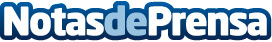 Más de 1.000 propietarios de coches ya ganan 15€ cada vez que enseñan su vehículo con BemycarLa plataforma colaborativa beneficia tanto a owners como a potenciales compradores, que ya pueden ver y probar más de 1.100 vehículos registrados. Quienes tengan intención de comprar un coche pueden conocer las características de más de 150 modelos de la mano de sus propios dueños. El owner tipo responde al perfil de hombre joven, alrededor de la treintena, que va a trabajar diariamente en cocheDatos de contacto:RedacciónNota de prensa publicada en: https://www.notasdeprensa.es/mas-de-1-000-propietarios-de-coches-ya-ganan Categorias: Automovilismo Emprendedores Industria Automotriz Innovación Tecnológica http://www.notasdeprensa.es